                                      MERSİN ŞEHİR EĞİTİM VE ARAŞTIRMA HASTANESİ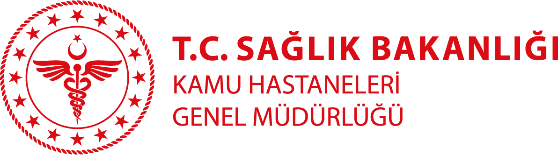                                                       ÖZGEÇMİŞOpr.Dr..Abdulkadir Semir KokuluBranşı :ÜrolojiYabancı Diller: ingilizceİletişim adresi: kadirk55@yahoo.comTıbbi ilgi ve uzmanlık alanları: ÜrolojiEğitimi: Ankara Üniversitesi Tıp Fakültesi Çukurova Üniversitesi Tıp Fakültesi Çalışılan Kurumlar:  Mersin Şehir Eğitim ve Araştırma Hastanesi Üroloji Bölümü  Mersin Devlet Hastanesi Üroloji BölümüYayınlar: 